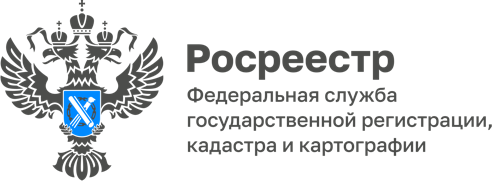 Статистика учетно-регистрационных действий
 за 2023 годВ 2023 году в Управление Росреестра по Республике Коми поступило 101998 обращений на осуществление учетно-регистрационных действий, из них в электронном виде 49640, что составляет 48,7% от общего количества обращений, отметила заместитель руководителя Управления Наталья Мирон.На государственную регистрацию договоров долевого участия поступило 1673 заявления, из них 1170 (70,0%) в электронном виде, число поданных заявлений на государственную регистрацию ипотеки составило 10733, в электронном виде – 6446 (60,1%). Количество договоров ипотеки, зарегистрированных за 1 день, составило 5420, т.е. 84,1% от общего количества заявлений на государственную регистрацию ипотеки, поданных в электронном виде.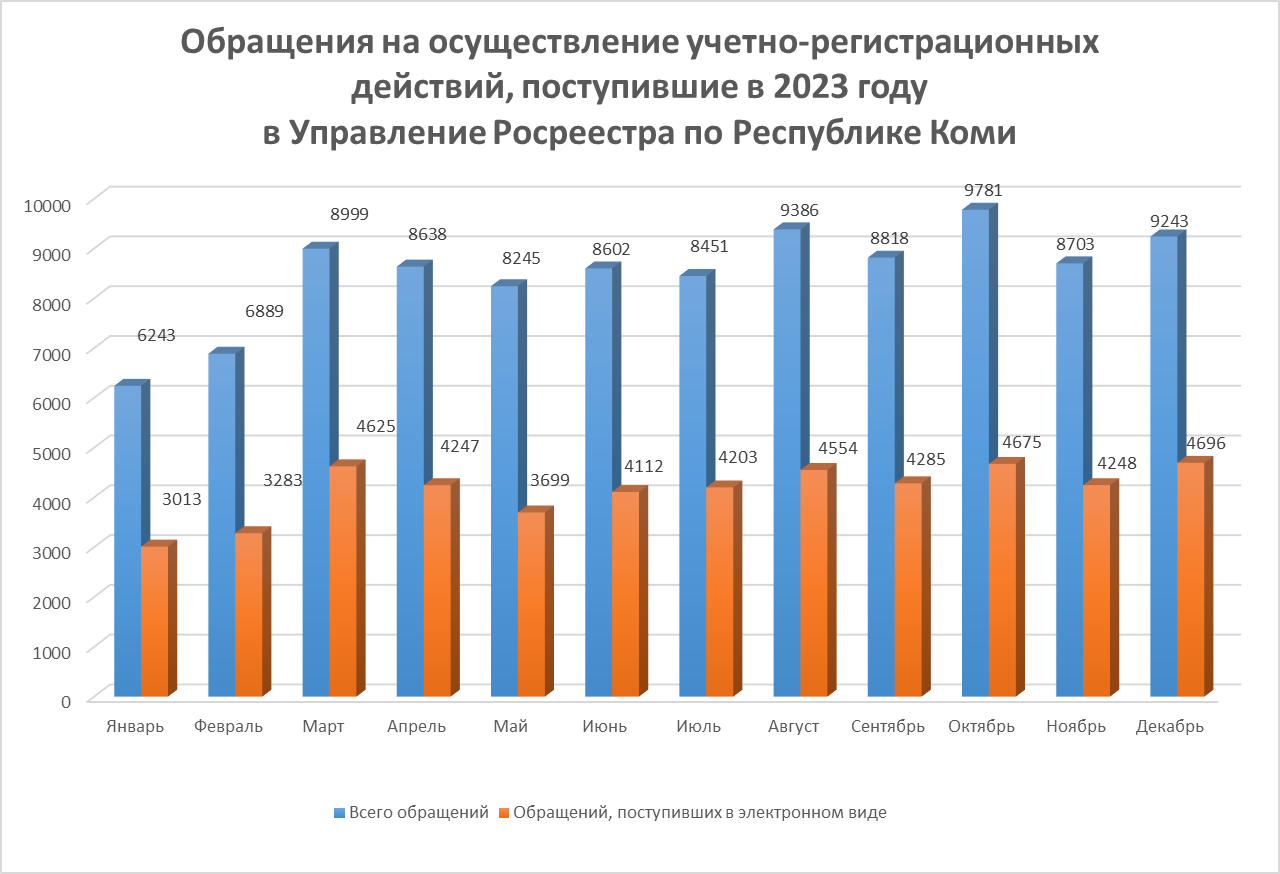 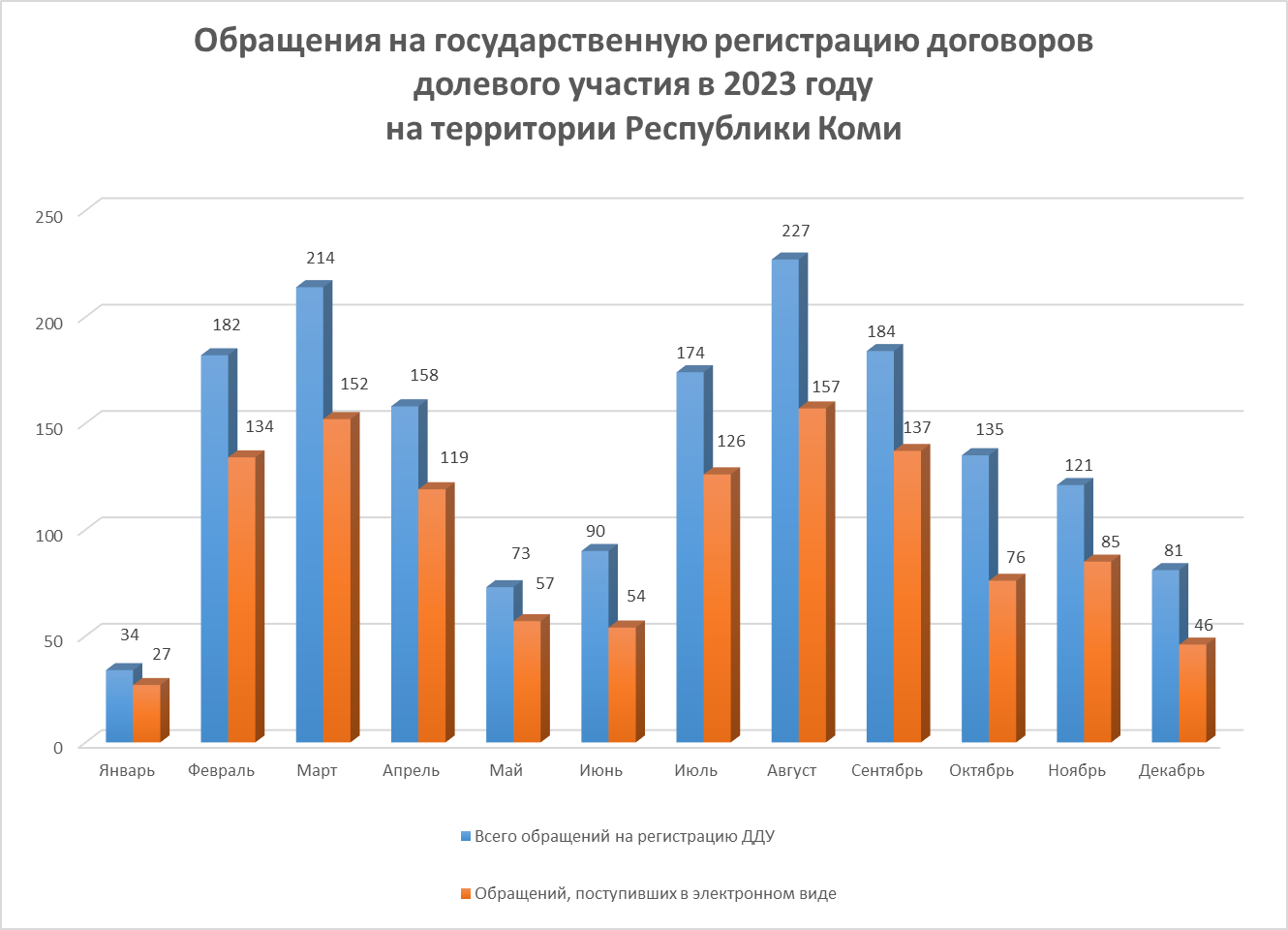 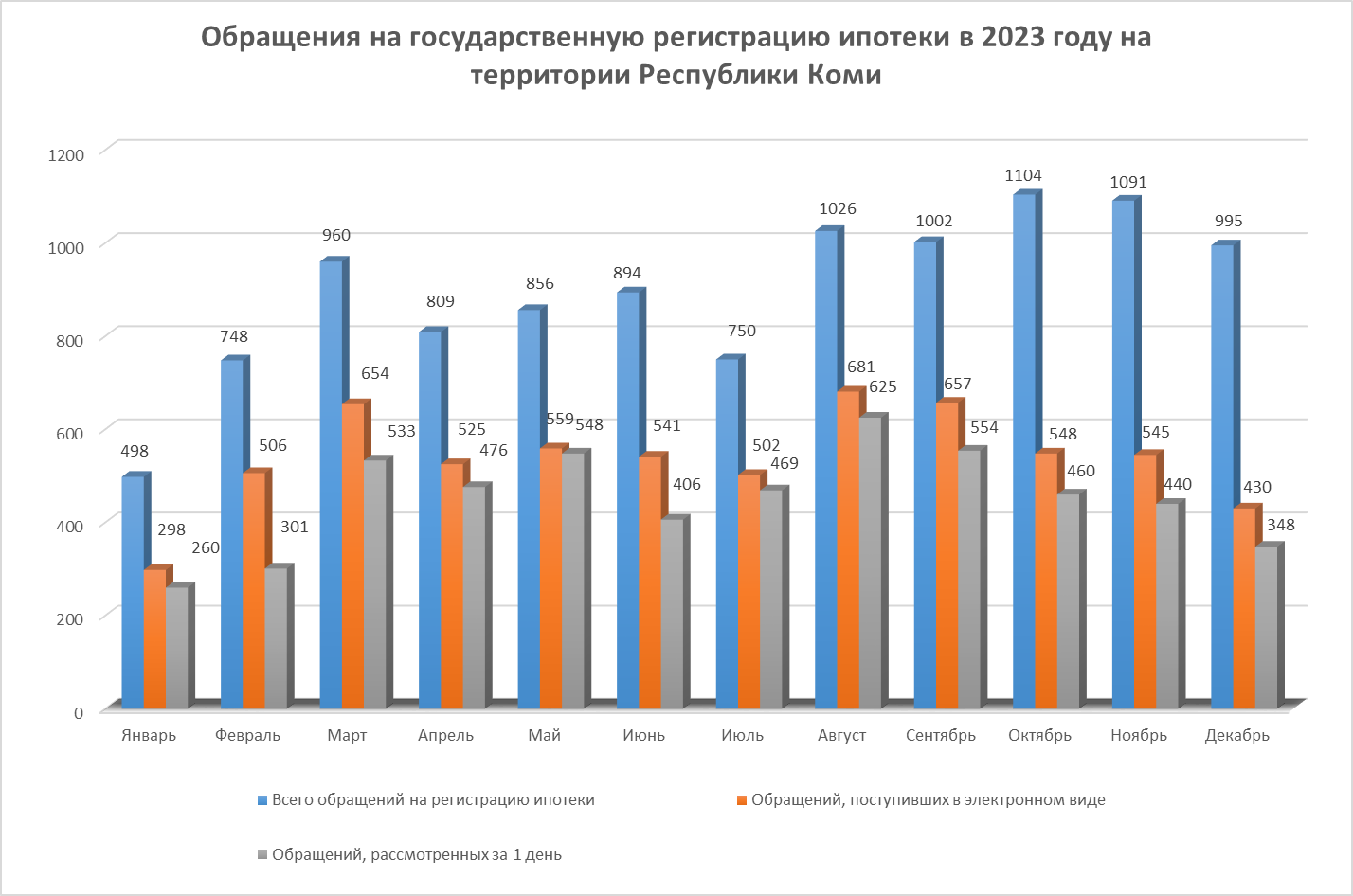 